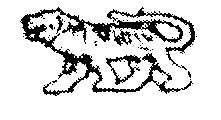 АДМИНИСТРАЦИЯ  ГРИГОРЬЕВСКОГО  СЕЛЬСКОГО  ПОСЕЛЕНИЯМИХАЙЛОВСКОГО  МУНИЦИПАЛЬНОГО   РАЙОНАПРИМОРСКОГО    КРАЯПОСТАНОВЛЕНИЕ  01  августа  2013г.                                 с. Григорьевка                                                    №  67О возмещении вреда, причиняемого транспортными средствами, осуществляющими перевозки тяжеловесных грузов по автомобильным дорогам общего пользования местного значения Григорьевского  сельского поселенияВ соответствии с частями 8 и 9 статьи 31 Федерального закона "Об автомобильных дорогах и о дорожной деятельности в Российской Федерации и о внесении изменений в отдельные законодательные акты Российской Федерации" и Федеральным законом  от 6 октября 2003 года № 131-Ф3 «Об общих принципах организации местного самоуправления в Российской Федерации», на основании Устава Григорьевского сельского поселения, администрация Григорьевского сельского поселенияПОСТАНОВЛЯЕТ:Утвердить прилагаемые правила возмещения вреда, причиняемого транспортными средствами, осуществляющими перевозки тяжеловесных грузовпо автомобильным дорогам общего пользования местного значения Григорьевского  сельского поселения.Обнародовать настоящее постановление в местах, установленных Уставом Григорьевского сельского поселения.Настоящее  постановление  вступает в силу со дня его официального обнародования.Контроль за исполнением настоящего постановления оставляю за собой.Глава Григорьевского сельского поселенияГлава администрации поселения                                                                            А.С. ДрёминУТВЕРЖДЕНОпостановлением администрацииГригорьевского сельского поселения                                                                                                                                                                                                                                                                                                                           от  01.08.2013г.  № 67      ПРАВИЛА ВОЗМЕЩЕНИЯ ВРЕДА, причиняемого транспортными средствами, осуществляющими перевозки тяжеловесных грузовпо автомобильным дорогам общего пользования местного значения Григорьевского  сельского поселения1.Настоящие правила возмещения вреда, причиняемого транспортными средствами, осуществляющими перевозки тяжеловесных грузов автомобильным дорогам общего пользования местного значения Григорьевского сельского поселения (далее – Правила) устанавливают порядок возмещения владельцами транспортных средств, осуществляющих перевозки тяжеловесных грузов по автомобильным дорогам общего пользования местного значения Григорьевского сельского поселения (далее соответственно - транспортные средства, автомобильные дороги), вреда, причиняемого автомобильным дорогам транспортными средствами, а также порядок определения размера такого вреда.2. Вред, причиняемый автомобильным дорогам транспортными средствами (далее - вред), подлежит возмещению владельцами транспортных средств.Внесение платы в счет возмещения вреда осуществляется при оформлении специального разрешения на движение транспортных средств.3. Осуществление расчета, начисления и взимания платы в счет возмещения вреда организуется администрацией сельского поселения в отношении соответственно участков автомобильных дорог местного значения, по которым проходит маршрут движения транспортного средства.Расчет платы в счет возмещения вреда осуществляется на безвозмездной основе.4. Размер платы в счет возмещения вреда, рассчитанной применительно к каждому участку автомобильной дороги, по которому проходит маршрут конкретного транспортного средства, доводится до сведения владельца транспортного средства органом, выдающим специальное разрешение на движение транспортных средств.5. Размер платы в счет возмещения вреда определяется в зависимости от:а) превышения установленных правилами перевозки грузов автомобильным транспортом, утверждаемыми Правительством Российской Федерации, или решением о временном ограничении движения транспортных средств, принимаемом в порядке, предусмотренном частью 2 статьи 30 Федерального закона "Об автомобильных дорогах и о дорожной деятельности в Российской Федерации и о внесении изменений в отдельные законодательные акты Российской Федерации, значений:предельно допустимой массы транспортного средства;предельно допустимых осевых нагрузок транспортного средства;б) размера вреда, определенного соответственно для автомобильных дорог общего пользования  местного значения;в) протяженности участков автомобильных дорог  местного значения,  по которым проходит маршрут транспортного средства;г) базового компенсационного индекса текущего года.6. Размер платы в счет возмещения вреда рассчитывается применительно к каждому участку автомобильной дороги, по которому проходит маршрут транспортного средства, по следующей формуле:Пр=[Рпм + (Рпом1+ Рпом2+Р...+ Рпомi)] x S xТтг ,где:Пр- размер платы в счет возмещения вреда участку автомобильной дороги (рублей);Рпм - размер вреда при превышении значения предельно допустимой массы транспортного средства, определенный соответственно для автомобильных дорог  местного значения (рублей на 100 километров);Рпом1, Рпом2, Р..., Рпомi- размер вреда при превышении значений предельно допустимых осевых нагрузок на каждую ось транспортного средства, определенный соответственно для автомобильных дорог   местного значения (рублей на 100 километров);i -количество осей транспортного средства, по которым имеется превышение предельно допустимых осевых нагрузок;S -протяженность участка автомобильной дороги (сотни километров);Ттг - базовый компенсационный индекс текущего года, рассчитываемый по следующей формуле:Ттг=ТпгxIтг,где:Тпг - базовый компенсационный индекс предыдущего года (базовый компенсационный индекс 2008 года принимается равным 1, Т2008 = 1);Iтг - индекс-дефлятор инвестиций в основной капитал за счет всех источников финансирования в части капитального ремонта и ремонта автомобильных дорог на очередной финансовый год, разработанный для прогноза социально-экономического развития и учитываемый при формировании местного бюджета на соответствующий финансовый год и плановый период.7. Общий размер платы в счет возмещения вреда определяется как сумма платежей в счет возмещения вреда, рассчитанных применительно к каждому участку автомобильных дорог, по которому проходит маршрут транспортного средства.8. Средства, полученные в качестве платежей в счет возмещения вреда, подлежат зачислению в доход местного бюджета,   если иное не установлено законодательством Российской Федерации.9. Решение о возврате излишне уплаченных (взысканных) платежей в счет возмещения вреда, перечисленных в доход   местного бюджета, принимается в 7-дневный срок со дня получения заявления плательщика.Возврат указанных средств осуществляется в порядке, устанавливаемом Министерством финансов Российской Федерации.ПРОЕКТ      АДМИНИСТРАЦИЯ  ГРИГОРЬЕВСКОГО  СЕЛЬСКОГО  ПОСЕЛЕНИЯМИХАЙЛОВСКОГО  МУНИЦИПАЛЬНОГО   РАЙОНАПРИМОРСКОГО    КРАЯПОСТАНОВЛЕНИЕ«___» ____________2013г.                    с. Григорьевка                                              №  _____О возмещении вреда, причиняемого транспортными средствами, осуществляющими перевозки тяжеловесных грузов по автомобильным дорогам общего пользования местного значенияГригорьевского  сельского поселенияВ соответствии с частями 8 и 9 статьи 31 Федерального закона "Об автомобильных дорогах и о дорожной деятельности в Российской Федерации и о внесении изменений в отдельные законодательные акты Российской Федерации" и Федеральным законом  от 6 октября 2003 года № 131-Ф3 «Об общих принципах организации местного самоуправления в Российской Федерации», на основании Устава Григорьевского сельского поселения, администрация Григорьевского сельского поселенияПОСТАНОВЛЯЕТ:Утвердить прилагаемые правила возмещения вреда, причиняемого транспортными средствами, осуществляющими перевозки тяжеловесных грузовпо автомобильным дорогам общего пользования местного значенияГригорьевского  сельского поселения.Обнародовать настоящее постановление в местах, установленных Уставом Григорьевского сельского поселения.Настоящее  постановление  вступает в силу со дня его официального обнародования.Контроль за исполнением настоящего постановления оставляю за собой.Глава Григорьевского сельского поселенияГлава администрации поселения                                                                            А.С. ДрёминПриложениек постановлению администрацииГригорьевского сельского поселенияот  ______________2013г.  №  ______ПРАВИЛА ВОЗМЕЩЕНИЯ ВРЕДА, причиняемого транспортными средствами, осуществляющими перевозки тяжеловесных грузовпо автомобильным дорогам общего пользования местного значенияГригорьевского  сельского поселения1.Настоящие правила возмещения вреда, причиняемого транспортными средствами, осуществляющими перевозки тяжеловесных грузов автомобильным дорогам общего пользования местного значения Григорьевского сельского поселения (далее – Правила) устанавливают порядок возмещения владельцами транспортных средств, осуществляющих перевозки тяжеловесных грузов по автомобильным дорогам общего пользования местного значения Григорьевского сельского поселения (далее соответственно - транспортные средства, автомобильные дороги), вреда, причиняемого автомобильным дорогам транспортными средствами, а также порядок определения размера такого вреда.2. Вред, причиняемый автомобильным дорогам транспортными средствами (далее - вред), подлежит возмещению владельцами транспортных средств.Внесение платы в счет возмещения вреда осуществляется при оформлении специального разрешения на движение транспортных средств.3. Осуществление расчета, начисления и взимания платы в счет возмещения вреда организуется администрацией сельского поселения в отношении соответственно участков автомобильных дорог местного значения, по которым проходит маршрут движения транспортного средства.Расчет платы в счет возмещения вреда осуществляется на безвозмездной основе.4. Размер платы в счет возмещения вреда, рассчитанной применительно к каждому участку автомобильной дороги, по которому проходит маршрут конкретного транспортного средства, доводится до сведения владельца транспортного средства органом, выдающим специальное разрешение на движение транспортных средств.5. Размер платы в счет возмещения вреда определяется в зависимости от:а) превышения установленных правилами перевозки грузов автомобильным транспортом, утверждаемыми Правительством Российской Федерации, или решением о временном ограничении движения транспортных средств, принимаемом в порядке, предусмотренном частью 2 статьи 30 Федерального закона "Об автомобильных дорогах и о дорожной деятельности в Российской Федерации и о внесении изменений в отдельные законодательные акты Российской Федерации, значений:предельно допустимой массы транспортного средства;предельно допустимых осевых нагрузок транспортного средства;б) размера вреда, определенного соответственно для автомобильных дорог общего пользования  местного значения;в) протяженности участков автомобильных дорог  местного значения,  по которым проходит маршрут транспортного средства;г) базового компенсационного индекса текущего года.6. Размер платы в счет возмещения вреда рассчитывается применительно к каждому участку автомобильной дороги, по которому проходит маршрут транспортного средства, по следующей формуле:Пр=[Рпм + (Рпом1+ Рпом2+Р...+ Рпомi)] x S xТтг ,где:Пр  - размер платы в счет возмещения вреда участку автомобильной дороги (рублей);Рпм - размер вреда при превышении значения предельно допустимой массы транспортного средства, определенный соответственно для автомобильных дорог  местного значения (рублей на 100 километров);Рпом1, Рпом2, Р..., Рпомi  - размер вреда при превышении значений предельно допустимых осевых нагрузок на каждую ось транспортного средства, определенный соответственно для автомобильных дорог   местного значения (рублей на 100 километров);i -количество осей транспортного средства, по которым имеется превышение предельно допустимых осевых нагрузок;S -протяженность участка автомобильной дороги (сотни километров);Ттг - базовый компенсационный индекс текущего года, рассчитываемый по следующей формуле:Ттг=ТпгxIтг,где:Тпг - базовый компенсационный индекс предыдущего года (базовый компенсационный индекс 2008 года принимается равным 1, Т2008 = 1);Iтг - индекс-дефлятор инвестиций в основной капитал за счет всех источников финансирования в части капитального ремонта и ремонта автомобильных дорог на очередной финансовый год, разработанный для прогноза социально-экономического развития и учитываемый при формировании местного бюджета на соответствующий финансовый год и плановый период.7. Общий размер платы в счет возмещения вреда определяется как сумма платежей в счет возмещения вреда, рассчитанных применительно к каждому участку автомобильных дорог, по которому проходит маршрут транспортного средства.8. Средства, полученные в качестве платежей в счет возмещения вреда, подлежат зачислению в доход местного бюджета,   если иное не установлено законодательством Российской Федерации.9. Решение о возврате излишне уплаченных (взысканных) платежей в счет возмещения вреда, перечисленных в доход   местного бюджета, принимается в 7-дневный срок со дня получения заявления плательщика.Возврат указанных средств осуществляется в порядке, устанавливаемом Министерством финансов Российской Федерации.